Córdoba, 14 de Abril de 2023
Visto:     Lo decidido en reunión plenaria del 13 y 14 de Abril de 2023 en la ciudad de Córdoba en relación al Convenio marco de colaboración suscrito entre el  “Programa Crédito Argentino del Bicentenario para la Vivienda Única Familiar” (PRO.CRE.AR) y la Federación Argentina de Entidades de Arquitectos suscrito el 26 de octubre de 2021 y el Protocolo Adicional al Convenio de Colaboración, suscrito el 14 de julio de 2022 y;Considerando:       Que no se han cumplido los términos del “Protocolo Adicional al Convenio de Colaboración” en cuanto su implementación en la instrumentación del programa y  su comunicación efectiva a la entidad crediticia responsable del mismo, Banco Hipotecario,por ello:LA MESA EJECUTIVA DE LA FEDERACIÒN ARGENTINA DE ENTIDADES DE ARQUITECTOS R E S U E L V E:Artículo 1°: Enviar una nota a la Secretaría de Desarrollo Territorial del Ministerio de Desarrollo Territorial y Hábitat y solicitar informe sobre el N° de expediente que dé cuenta de las actuaciones administrativas para efectivizar las acciones comprometidas en el “Protocolo Adicional al Convenio de Colaboración”.Artículo 2°:  Comuníquese a las Entidades Adheridas. -RESOLUCIÓN Nº 002-.2023  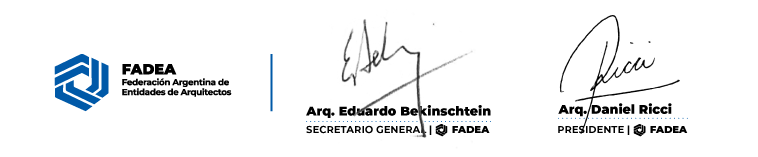 